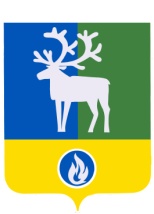 СЕЛЬСКОЕ ПОСЕЛЕНИЕ ПОЛНОВАТБЕЛОЯРСКИЙ РАЙОНХАНТЫ-МАНСИЙСКИЙ АВТОНОМНЫЙ ОКРУГ – ЮГРА АДМИНИСТРАЦИЯ СЕЛЬСКОГО ПОСЕЛЕНИЯ ПОСТАНОВЛЕНИЕот 18 октября 2012 года	   № 91О внесении изменений в постановление администрации сельского поселения Полноват от 25 мая 2011 года № 29В соответствии с Федеральным законом от 27 июля 2010 № 210-ФЗ                       «Об организации предоставления государственных и муниципальных услуг», постановлением  администрации сельского поселения Полноват от 01 октября 2012 года № 83 «О внесении изменения в приложение 1 к постановлению администрации сельского поселения Полноват от 27 января 2011 года № 2» п о с т а н о в л я ю:	1. Внести в постановление администрации сельского поселения Полноват от 25 мая  2011 года № 29 «Об утверждении административного регламента предоставления муниципальной услуги «Прием заявлений, документов, а также постановка граждан на учет в качестве нуждающихся в жилых помещениях» следующие изменения:1) подпункт 2.6 пункта 2 изложить в следующей редакции:«2.6 Документы, необходимые для получения муниципальной услугиДля предоставления муниципальной услуги «Прием заявлений, документов, а также постановка граждан на учёт в качестве нуждающихся в жилых помещениях» заявитель подает в сектор организационной деятельности администрации сельского поселения Полноват  следующие документы:1) заявление о принятии на учёт;2) копии документов, удостоверяющих личность заявителя и членов его семьи (все страницы). Копии свидетельств о рождении с приложением документов о гражданстве              (при наличии) либо документы, подтверждающие усыновление ребенка;3) копию свидетельства о заключении брака (на неполную семью не распространяется);4) копии документов на занимаемое жилое помещение, а также на жилые помещения, имеющиеся у заявителя и (или) членов его семьи по договору найма, договору социального найма, найма специализированного жилого помещения и (или) в собственности;5) копию технического паспорта на занимаемое жилое помещение;6) справку с места жительства о составе семьи (выписку из домовой книги);7) справки организации, уполномоченной на ведение государственного технического учёта и технической документации, о наличии или об отсутствии в собственности жилого помещения у заявителя и членов его семьи, в том числе на ранее существовавшее имя в случае его изменения (сведения о правах, зарегистрированных до 15.07.1998);	8) справки органа, осуществляющего государственную регистрацию прав на недвижимое имущество и сделок с ним, о существующих и прекращенных правах на недвижимое имущество на заявителя и всех членов семьи заявителя;9) справки о  заработной плате, в том числе о  среднем заработке, сохраняемом в случаях, предусмотренных трудовым законодательством;10) справки о сумме полученной  компенсации, выплачиваемой за время исполнения государственных или общественных обязанностей;11) справки о размере  выходного  пособия, выплачиваемого  при увольнении, компенсации при выходе в отставку, заработной  платы, сохраняемой на период трудоустройства при увольнении в связи с ликвидацией организации, сокращением численности или штата работников;12) справку о сумме полученной пенсии, компенсационных выплат (кроме компенсационных выплат неработающим трудоспособным лицам, осуществляющим уход за нетрудоспособными гражданами) и дополнительного ежемесячного материального обеспечения пенсионеров;13) справку о выплате ежемесячного пожизненного содержания судей, вышедших в отставку;14) справку о полученной сумме стипендии,  выплачиваемой лицам,  обучающимся в учреждениях начального, среднего и высшего профессионального образования, аспирантам и докторантам, обучающимся с отрывом от производства в аспирантуре и докторантуре при образовательных учреждениях высшего профессионального образования и научно-исследовательских учреждениях, слушателям духовных учебных заведений, а также размере  компенсационных выплат указанным категориям граждан в период их нахождения в академическом отпуске по медицинским показаниям;15) справки  о размере полученного пособия по безработице, материальной  помощи и иных выплат безработным гражданам, а также стипендий и материальной помощи, выплачиваемой  гражданам в период профессиональной подготовки, переподготовки и повышения квалификации по направлению органов службы занятости, выплат безработным гражданам, принимающим участие в общественных работах, и безработным гражданам, особо нуждающимся в социальной защите, в период их участия во временных работах, а также выплат несовершеннолетним гражданам в возрасте от 14 до 18 лет в период их участия во временных работах;16) справки о выплате пособия по беременности и родам, единовременного пособия женщинам, вставшим на учёт в медицинских учреждениях в ранние сроки беременности; ежемесячного пособия на ребенка; ежемесячного пособия на период отпуска по уходу за ребенком до достижения им возраста 1,5 лет и ежемесячные компенсационные выплаты гражданам, состоящим в трудовых отношениях на условиях трудового договора и находящимся в отпуске по уходу за ребенком до достижения им 3-летнего возраста; ежемесячного пособия супругам военнослужащих, проходящих военную службу по контракту, в период их проживания с супругами в местностях, где они вынуждены не работать или не могут трудоустроиться в связи с отсутствием возможности трудоустройства по специальности и были признаны в установленном порядке безработными, а также в период, когда супруги военнослужащих вынуждены не работать по состоянию здоровья детей, связанному с условиями проживания по месту воинской службы супруга, если по заключению учреждения здравоохранения их дети до достижения возраста 18 лет нуждаются в постороннем уходе; ежемесячной компенсационной выплаты неработающим женам лиц рядового и начальствующего состава органов внутренних дел Российской Федерации и учреждений уголовно-исполнительной системы в отдаленных гарнизонах и местностях, где отсутствует возможность их трудоустройства; ежемесячных страховых выплат по обязательному социальному страхованию от несчастных случаев на производстве и профессиональных заболеваний (с учётом надбавок и доплат ко всем видам выплат, указанным в настоящем подпункте) и иных социальных выплат, установленных органами государственной власти Российской Федерации, субъектов Российской Федерации, органами местного самоуправления, организациями в целях получения справки о размерах соответствующих выплат;17) справку о выплате денежного довольствия военнослужащих, сотрудников органов внутренних дел Российской Федерации, учреждений и органов уголовно-исполнительной системы, таможенных органов Российской Федерации и других органов правоохранительной службы, а также осуществляющую  выплаты, носящие постоянный характер, и продовольственное обеспечение, установленные законодательством Российской Федерации;18) справку о выплате единовременного пособия при увольнении с военной службы, из органов внутренних дел Российской Федерации, учреждений и органов уголовно-исполнительной системы, таможенных органов Российской Федерации, других органов правоохранительной службы;19) справки о размере материальной помощи, оказываемой  работодателями своим работникам, в том числе бывшим, уволившимся в связи с выходом на пенсию по инвалидности или по возрасту;20) справки о размере доходов  от занятий предпринимательской деятельностью, включая доходы, полученные в результате деятельности крестьянского (фермерского) хозяйства, в том числе хозяйства без образования юридического лица;21) справки о размере дохода по акциям и других доходов от участия в управлении собственностью организации;22) справки о размере уплаченных алиментов; справки о размере сумм,  полученных алиментов;23) справки о размере полученных процентов по банковским вкладам;24) справку от нотариуса  о размере наследуемых денежных средств; 25) от имущества, принадлежащего на праве собственности семье, к которым относятся: доходы от реализации и сдачи в аренду (наем) недвижимого имущества (земельных участков, домов, квартир, дач, гаражей), транспортных и иных механических средств, средств переработки и хранения продуктов;26) от реализации плодов и продукции личного подсобного хозяйства (многолетних насаждений, огородной продукции, продукционных и демонстрационных животных, птицы, пушных зверей, пчел, рыбы);27) в виде авторских вознаграждений, получаемых в соответствии с законодательством Российской Федерации об авторском праве и смежных правах, в том числе по авторским договорам наследования; 28) в виде оплаты работ, услуг по договорам, заключаемым в соответствии с гражданским законодательством Российской Федерации;29) в виде полученных в дар денежных средств;	30) справку с места работы с указанием места работы, должности, даты заключения договора; 31) копия трудовой книжки;32) документы, подтверждающих право на предоставление жилых помещений по договорам социального найма вне очереди;	33) справки о наличии либо отсутствии на праве собственности подлежащих налогообложению объектов движимого и недвижимого имущества на заявителя и всех членов семьи;	34) справки  о наличии либо отсутствии регистрации заявителя и членов его семьи как индивидуального предпринимателя  (на несовершеннолетних не предоставляются); 35) документы, подтверждающие стоимость движимого и недвижимого имущества,  находящегося в собственности заявителя и членов его семьи (одиноко проживающего гражданина) (отчет об оценке, оформленный в соответствии с законодательством, регулирующим оценочную деятельность в Российской Федерации).Специалисты сектора организационной деятельности администрации сельского поселения Полноват не вправе требовать от заявителя иные документы для предоставления муниципальной услуги. Формы необходимых для предоставления муниципальной услуги документов и образцы их заполнения указаны в приложении 2 к настоящему регламенту.Бланк заявления о принятии на учёт и памятку с перечнем документов, которые необходимо представить,  граждане могут получить на приеме у специалиста сектора организационной деятельности администрации сельского поселения Полноват или со страницы официального сайта органов местного самоуправления Белоярского района в сети Интернет  www.admbel.ru. Страница на сайте: раздел «Муниципальные образования», подраздел «сельское поселение Полноват», пункт «Общие документы». Указанные в подпунктах 2-5 пункта 2.6 настоящего раздела административного регламента документы, представляются в копиях (без заверения) с одновременным предоставлением подлинников.Указанные в подпунктах 6-35 пункта 2.6 настоящего раздела административного регламента документы, представляются в  подлинниках.Заявитель подает заявление на предоставление муниципальной услуги в одном экземпляре.Заявление на предоставление муниципальной услуги с прилагаемым пакетом документов представляется в сектор организационной деятельности администрации сельского поселения Полноват в приемные часы:      Понедельник - пятница  с  до  час;      	Перерыв с 13-00 до 14-00Выходной –  суббота, воскресенье.Информацию о ходе рассмотрения заявки можно получить в секторе организационной деятельности администрации сельского поселения Полноват или по телефону (34670) 33-638, 33-458.»;2) внести в приложение 2 к административному регламенту предоставления муниципальной услуги  «Прием заявлений, документов, а также постановка граждан на учет в качестве нуждающихся в жилых помещениях» изменения,  согласно приложению  к настоящему постановлению.2. Опубликовать настоящее постановление в газете «Белоярские вести».	3. Настоящее постановление вступает в силу после его официального опубликования.	4. Контроль за выполнением постановления возложить на ведущего специалиста сектора организационной деятельности администрации сельского поселения Полноват Булатову Е.И.Глава сельского поселения Полноват                                                                      Л.А.Макеева                                                                                                                               ПРИЛОЖЕНИЕ к постановлению администрации       сельского поселения Полноват от 18 октября 2012 года  № 91ПРИЛОЖЕНИЕ 1 к административному регламентупредоставления муниципальной услуги             «Прием заявлений, документов, а также постановка граждан на учет в качестве нуждающихся в жилых помещениях»Формы документов, необходимых для предоставления муниципальной услуги«Прием заявлений, документов, а также постановка граждан на учёт в качестве нуждающихся в жилых помещениях» Форма 1ЗАЯВЛЕНИЕПрошу принять меня на учёт в качестве нуждающегося  в  жилом помещении и признать меня и членов моей семьи в составе_____ человек  малоимущими.Сведения о составе семьи:Сведения  о   доходе   семьи  и  составе  принадлежащего  ей  имущества прилагаются. Я и члены моей семьи, достигшие 14 летнего возраста, даём согласие на проверку в налоговых и иных органах представленных сведений о доходах и имуществе. Действий, повлекших ухудшение жилищных условий, в последние 5 лет я и члены моей семьи не совершали (совершали: ___________________________________________).Я (и члены моей семьи) имеем жилищные льготы __________________________________________________________________________________________________________. (указываются основания, предусмотренные п. 2 ст. 57 Жилищного кодекса Российской Федерации  и др.)           Я и члены моей семьи подтверждаем достоверность и полноту сведений, указанных в заявлении,   предупреждены   об ответственности, предусмотренной    законодательством Российской Федерации,  за  представление  недостоверных сведений.         Даём согласие на  проведение  проверки  представленных  сведений.
         Я и члены моей семьи предупреждены, что в случае:принятия нас на учёт мы будем обязаны при изменении места жительства, паспортных данных или иных, указанных в заявлении сведений, в течение 30 календарных дней информировать о них в письменной форме администрацию сельского поселения Полноват;
         утраты оснований признания нуждающимися в жилых помещениях мы будем сняты с учёта по основаниям, указанным в статье 56 Жилищного кодекса Российской Федерации;               
         выявления сведений, не соответствующих указанным в заявлении, послуживших основанием для принятия на учёт, мы будем сняты с учёта по основаниям, указанным в статье 56 Жилищного кодекса Российской Федерации.Подпись заявителя ____________________                             __________________________                                                                                                                                датаПодписи членов семьи: ____________ ____________________________ ____________________подпись                                   Ф.И.О.                                          дата____________ ____________________________ ____________________     подпись                                  Ф.И.О.                                          дата____________ ____________________________ ____________________подпись                                  Ф.И.О.                                          дата____________ ____________________________ ____________________подпись                                 Ф.И.О.                                          дата____________ ____________________________ ____________________подпись                                 Ф.И.О.                                          дата___________Главе сельского поселения Полноватотдата рожденияпаспорт: серия                   №кем выдан, дата выдачиадрес регистрации по месту жительства:телефон1. Ф.И.О.   
члена семьи Родственные отношения
с заявителем         Адрес регистрации     
по месту жительства   2. Ф.И.О.   
члена семьи Родственные отношения
с заявителем         Адрес регистрации     
по месту жительства   3. Ф.И.О.   
члена семьи Родственные отношения
с заявителем         Адрес регистрации     
по месту жительства   4. Ф.И.О.   
члена семьи Родственные отношения
с заявителем         Адрес регистрации     
по месту жительства   5. Ф.И.О.   
члена семьи Родственные отношения
с заявителем         Адрес регистрации     
по месту жительства   